Faith Lutheran School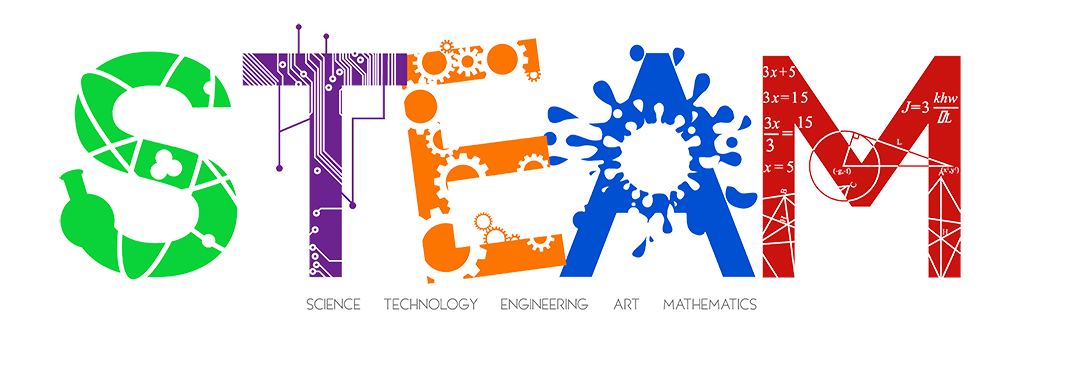  SummerTime ExploringActiveMindsFor Students entering 1st – 6th Grades20191820 S BaltimoreKirksville, Missouri 63501(660) 665-8166  fax: (660) 627-0101faithlutherankids@yahoo.comhttp://www.faithlutheranschoolkv.org2019Dear Parents, Spring is here and it is time to begin thinking about summer plans for your children. The following information about our summer program at Faith Lutheran School is to help your decision making. The summer program is designed for students who will be entering 1st through 6th grade in the fall. We are excited to offer a hands-on curriculum that will focus on Science, Technology, Engineering, Arts and Math in a way that will allow students to create, problem solve and make decisions while reinforcing individual academic and social skills. Some of the themes we plan to explore this summer include; Fitness and Movement, Backyard Bugs, Outer space, Outdoor survival skills, Go green (recycling, taking care of our earth), USA, Summer Olympics, and Journey’s with Jesus!!The summer program will begin on Tuesday, May 28th and will end on Friday, August 9th. The upstairs area will open for childcare at 6:30 a.m.  The downstairs school area will open at 7:00 a.m. each morning and both will close at 5:30 each evening. The summer program offers both a 3-day option and a 5-day option. The 3-day program will meet on Tuesdays, Wednesdays, and Thursdays. The cost of the 3-day program will be $275 for June, $275 for July, and $100 for August. The cost for the 5-day program will be $350 for June, $350 for July, and $150 for August. Monthly tuition for the 3-day and 5-day summer programs is due on the 1st of each month.Your child can attend the summer program at Faith Lutheran by the month (see fees above) or by the week for $125 a week.  An enrollment forms is attached. Enrollment is on a first come, first serve basis. Our staff is looking forward to seeing your child this summer. If you have any questions, please feel free to call the school at 660-665-8166. May God bless you and your family!Discover Summer Elementary ApplicationChild’s Name____________________________________________________________		Last		   		 First		  		 Middle □ Male □ Female  Age as of 5/30/2019 __________Date of Birth__________________________________ Address________________________________________________________________		Street			City			State		ZipPhone #______________________________  Circle the grade your child will be entering in the fall:  1st    2nd    3rd    4th    5th    6th   Select your summer program:     3 days per week (Tues., Wed., Thurs.): $275 for June, $275 for July, $100 for August    5 days per week: $350 for June, $350 for July, $150 for AugustMother ______________________________________________________________________							Relationship to childOccupation                           ______________________Where Employed                                                                 Work Phone                          ___________Cell Phone:__________________________________ Email:____________________________     Address (if different than pupil’s)                                                                    ___________________     Marital Status: □Married	 □Separated	 □Divorced	 □SingleFather ______________________________________________________________________							Relationship to childOccupation                           ______________________Where Employed                                                                 Work Phone                          ___________Cell Phone:__________________________________ Email:____________________________     Address (if different than pupil’s)                                                                    ___________________     Marital Status: □Married	 □Separated	 □Divorced	 □SingleOTHER CHILDREN IN FAMILY (name and age)                                                                                  ____                                                             _________If there has been a separation or divorce, with whom is child living?                                                                                                                           _            _______________If child is living with someone other than parents, please complete the following:Name                                                                         ___________Relationship                                                            ____________Address _______________________________________ Phone ______________________There will be no summer program or child care on July 4 and August 12th through 16th.Parent Authorization FormIn order to help us better understand your child, please list any disabilities or handicaps your child might have on the accompanying form.  All information is held in strictest confidence.  Parents are invited to volunteer their help in the classroom.  If you wish to volunteer, please speak with your child’s teacher.We have read and fully understand the policies and procedures in this brochure and we agree to the terms.  We pledge our full support of the Christian education program provided for our child/children in the summer program at Faith Lutheran School and accept our financial responsibility through tuition payments to the school. ___________________________________                                                         _________________ Parent/Guardian Signature								DateEMERGENCY INFORMATION NEEDS TO ACCOMPANY APPLICATIONCome Join Us For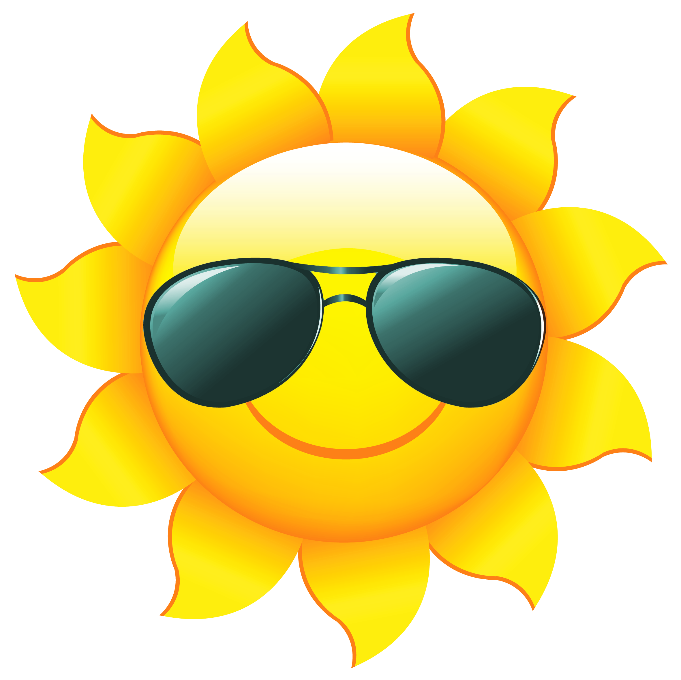 A lot Of Summer Fun!